Read me for data for Cox Gillis ‘Vision is not important for coordinating asymmetric landings in toads’There are 8 files in this archive:ReadCSVsTrig.m				Matlab code to compile digitized video into one fileRollCSVTrigdata10 Mar 2016.mat		Output of ReadCSVsTrig.mViewData6.m					Matlab code to link EMG and digitized dataemgdataInt28Nov 2015. mat			Raw EMG data by animal and hopAllRollData-3-30 Nov 2015.csv		Output of ViewData6 that's fed into Roll2.RmdMuscleDataRoll.csv				Links emg trace number to each muscle for each toadVideoTimes.csv				hop event frame numbers (liftoff, touchdown, ect...)Roll2.Rmd					R markdown code used to generate documentReadCSVsTrig.m:  Compiles digitized points from high speed video and trigger frame numbers to sync with EMG data.  Also reads in MuscleDataRoll.csv and VideoTimes.csv and compiles all the data by toad and hop.RollCSVTrigdata10 Mar 2016.mat is a matlab file that contains a structure 'csvdata' that includes the fields for each toad and hop: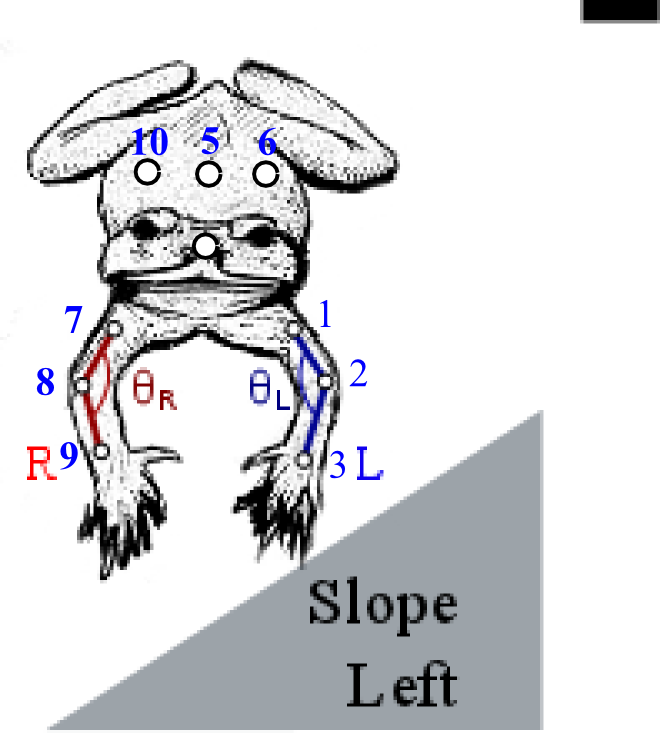 pt1x, pt1y, pt1z  The xyz coordinates of the midpoint of the left humeruspt2x, pt2y, pt2z  The xyz coordinates of the left elbowpt3x, pt3y, pt3z  The xyz coordinates of the left wristpt4x, pt4y, pt4z  The xyz coordinates of the tip of the snoutpt5x, pt5y, pt5z  The xyz coordinates of along the long axis of the toad and midway along the backpt6x, pt6y, pt6z  The xyz coordinates of along the left of the toad and midway along the backpt7x, pt7y, pt7z  The xyz coordinates of the midpoint of the right humeruspt8x, pt8y, pt8z  The xyz coordinates of the right elbowpt9x, pt9y, pt9z  The xyz coordinates of the right wristpt10x, pt10y, pt10z  The xyz coordinates of along the right of the toad and midway along the backtoad			The name of the toadhop			Hop number.  The letter designates treatment.  'r10' is roll hop 10. v1 is valley 				(slope) hop 1	triggerFrameNum	The frame in video of triggerlongname		name of videocsvt			time array corresponding to video in sectakeoffs		seconds after beginning of video when last toe of toad lifts offltouchs			seconds after beginning of video touch of left forelimb touchdownrtouchs			seconds after beginning of video touch of right forelimb touchdownvalleyRL		Whether the toad jumped onto a right or left sloping surface.  Right slope 				corresponded to a surface where the toad's right side would be closer to the 				ground than its leftmass			mass of the toad in mglanc2			emg trace number of the left anconeus musclelanc1			2nd emg trace number of the left anconeus muscle ranc2			2nd emg trace number of the right anconeus muscleranc1			emg trace number of the right anconeus muscleViewData6.m: Matlab code and gui that complies EMG data with RollCSVTrigdata10 Mar 2016.mat and allows user to define the onset of emg activity for each trace.  Also calculates elbow angles and other kinematic variables.  Outputs AllRollData-3-30 Nov 2015.csvAllRollData-3-30 Nov 2015.csv:  Condensed data that is read into R markdown file containing the columns:toad, hop, takeoffs, ltouchs, rtouchs, valleyRL, mass, lanc2, lanc1, ranc2, ranc1 as described abovenoCSVs		1: this hop didn't have digitized video data to go with it 0: there was video datamaxV			maximum linear velocity cm/s during the hopdist			horizontal distance of the hop in cmheight			maximum vertical height of the hop in cmT0			First time linear velocity reached 5 cm/sT4			Time of end of landing (smallest elbow angle)T1R			beginning of right elbow flexion during takeoff (sec)T2R			beginning of right elbow extension (sec)T3R			Touchdown right forelimb (sec)T1			beginning of left elbow flexion during takeoff (sec)T2			beginning of left elbow extension (sec)T3			Touchdown left forelimb (sec)treat			V: valley (slope) or r: roll treatment L			EMG trace number  used for left anconeus dataR			EMG trace number  used for right anconeus datatouchs			time of first touchdown (sec)ltouchcsv		frame number of left touchdownrtouchcsv		frame number of right touchdowntouchCSV		frame number of first touchdowntouchd2CSV		frame number of second touchdownT2CSV		frame number of T2T2RCSV		frame number of T2RT4csv			frame number of T4avIPextV		average extension velocity of left elbow from T2 to T3 (deg/sec)T260Vel		average extension velocity of left elbow from T2 to T2+60 msTDext			Extension of left elbow at touchdown (deg)TD2ext		Extension of left elbow at touchdown of 2nd limb (deg)T2ext			Extension of left elbow at T2T4ext			Extension of left elbow at T4avIPextVR		average extension velocity of right elbow from T2 to T3 (deg/sec)T260VelR		average extension velocity of right elbow from T2 to T2+60 msT2Rext		Extension of right elbow at T2R (deg)TDextR		Extension of right elbow at TD (deg)T4extR		Extension of right elbow at T4rollTD			roll of the animal at touchdownfirsttouch		‘l’ if left forelimb touched first, ‘r’ if righttreat4			treatment with both roll and left or right first touchinRanc			rectified integrated EMG from Right anconcus to right limb touchdownonRanc		onset of Right anconeus in secondsintR2touchd		rectified integrated EMG from Right anconcus to first limb touchdowninLanc			rectified integrated EMG from left anconcus to left limb touchdownonLanc		onset of left anconeus in secondsintL2touchd		rectified integrated EMG from Right anconcus to first limb touchdowndiffextT3		Extension of left elbow-extension of right elbow at T3ninRanc		normalized (by animal) integrated right anconues EMG signal from onset to 					touchdownnintLanc		normalized integrated left anconeus EMG signal from onset to touchdownnint2touchR		normalized integrated right anconeus EMG signal from onset to touchdown of 2nd 					limbnint2touchL		normalized integrated left anconeus EMG signal from onset to touchdown of 2nd 					limbMuscleDataRoll.csv	includes columnsToad			Animal nameRanc1			emg trace number of 1st right anconeus electrodeRanc2			emg trace number of 2nd right anconeus electrodeLanc1			emg trace number of 1st left anconeus electrodeLanc2			emg trace number of 2nd left anconeus electrodeMass_g		mass of the toad in mgVideoTimes.csv   includes the columnsToad			Animal nameHop			Hop numberTakeoff		frame number of takeoff timeLtouchdown		frame number of left forelimb touchdownRtouchdown		frame number of right forelimb touchdownValley RL 		Whether the toad hopped on to a left or right sloped surface